5 сольфеджио от 27.04. Осваиваем тритоны в гармоническом мажоре.Тритоны в гармоническом мажоре:Ув. 4 – на VI пониженнойУм. 5 – на II ступени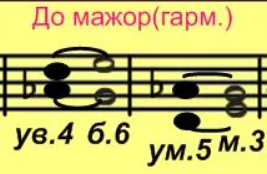 1) Пользуясь образцом в До мажоре, постройте тритоны с разрешениями в гармоническом виде Ре мажора и Си-бемоль мажора.2) №493 – поём с дирижированием.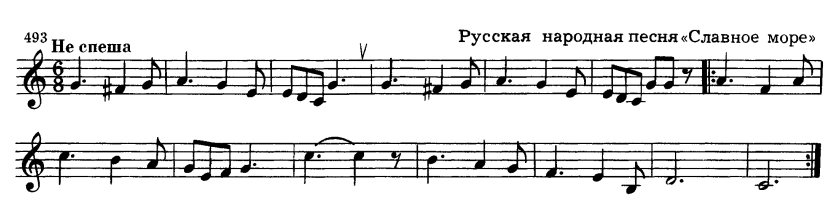 Как мы работаем с номером:1. Разбираем ритм, проговариваем нотки в нужном ритме с дирижированием.2. Настраиваемся в тональности (поём гамму, t5/3, делаем опевание устойчивых ступеней).3. Поём этот номер с дирижированием несколько раз.3) Повторите буквенное обозначение звуков и тональностей.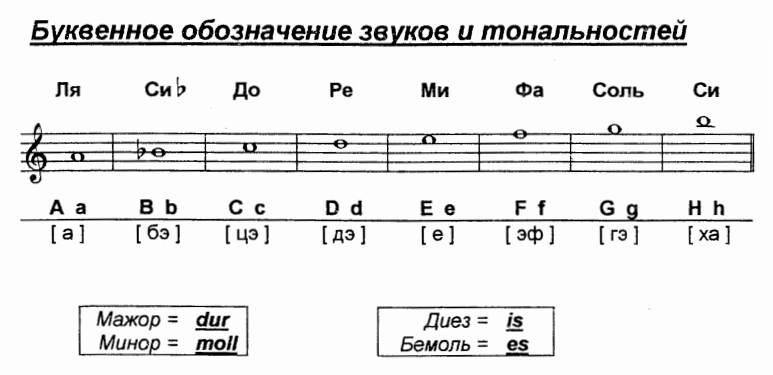 